Mental Health Matters Month: Organic Social Media Posting GuideThis May, to spread awareness and promote Mental Health Matters Month (MIMHMM), we encourage sharing all of the provided content to your county or city’s social media profiles throughout the month. The files for each image can be found here for your use. Both the static JEPG and working (editable) files can be downloaded, if you would like to add your county/city logo or make any other customizations please use the working (editable) files. Based on social media best practices, such as when people are most active online, we have outlined the recommended days/times for each post. All of the content shown in this guide will be shared across CalMHSA’s Take Action for Mental Health social channels, which gives the option to reshare those as well.Take Action for Mental Health social channels:FacebookInstagramTwitterSuggested Posting Schedule 
Below is the content for each platform (Instagram, Facebook, and Twitter) along with the recommended days and windows of time to schedule each post. Feel free to include additional hashtags to the copy (local hashtags, etc). Please note there are alternate images for the 18th and 23rd if you prefer to use images that include masked individuals. Instagram Facebook TwitterCalMHSA’s Schedule 
Below are the days and times that CalMHSA will be posting across all of Take Action for Mental Health’s social platforms. If you prefer to reshare some or all of the content, you can keep an eye out during these times to repost to your account.May 2 May 510 AM - 12 PM2 PM - 4 PM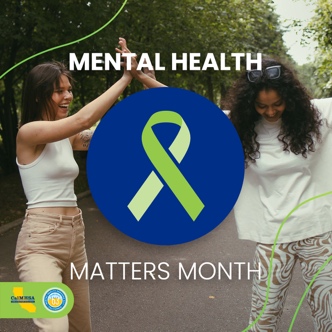 May is #MentalHealthMattersMonth! You can Take Action For Mental Health by finding out how to #CheckIn, #LearnMore, and #GetSupport for yourself or anyone you know who is in a mental health crisis. Visit https://takeaction4mh.com/ #TakeAction4MH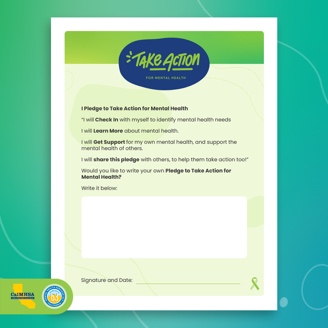 This #MentalHealthMattersMonth, make the pledge to Take Action For Mental Health for yourself, your friends, and your community. Make your pledge now at takeaction4mh.com (link in bio), and share your pledge with your network! #MakeThePledge #TakeAction4MH May 10May 133 PM - 5 PM8 AM - 10 AM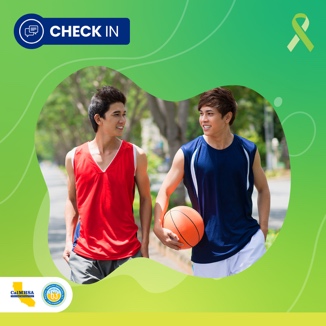 For #MentalHealthMattersMonth, you can Take Action For Mental Health by finding out how to #CheckIn on your mental health and the mental health of those you care about. Start a conversation to see how you can help or support yourself — or others. Find out how at takeaction4mh.com (link in bio) #TakeAction4MH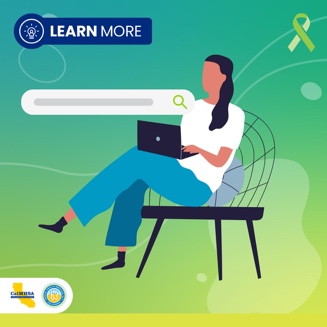 Here's another action you can take for #MentalHealthMattersMonth: #LearnMore about mental health needs and explore the self-care, services, and supports available to help find a path forward. Visit takeaction4mh.com (link in bio) to get started. #TakeAction4MHMay 18May 2312 PM - 2 PM3 PM - 5 PM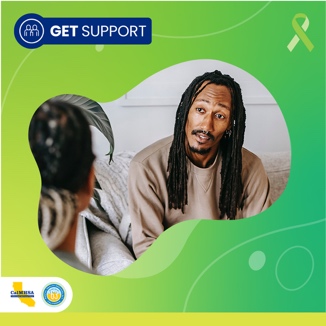 #GetSupport for your own mental health, or help someone else find help, by reaching out and connecting with resources available in your community! Visit takeaction4mh.com (link in bio) for helpful resources. #MentalHealthMattersMonth #TakeAction4MH 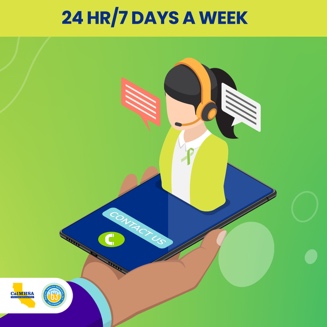 If you are in distress, need emotional support, or are worried about a loved one, help is available. You can call the National Suicide Prevention Lifeline at 1-800-273-8255 24 hours a day/7 days a week for free and confidential crisis counseling. #MentalHealthMattersMonth #TakeAction4MH May 26May 3112 PM - 2 PM10 PM - 12 PM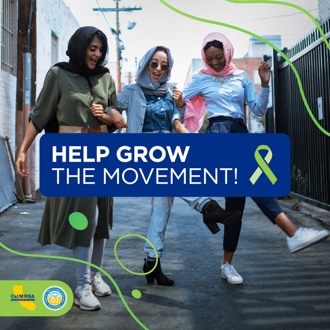 Help grow the movement to Take Action For Mental Health in California! Suggest us as a follow to friends and family, pledge to take action, and show your support for people experiencing a crisis this Mental Health Matters Month — and every month! #MakeThePledge #TakeAction4MH 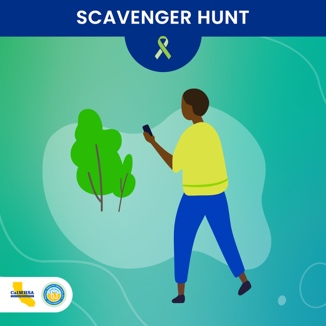 Join the #MentalHealthMattersMonth Scavenger Hunt! Get outside and discover places and activities that can help you engage in #SelfCare or support others. Visit takeaction4mh.com (or link in bio) for details. May 2 May 510 AM - 12 PM2 PM - 4 PMMay is Mental Health Matters Month! You can Take Action For Mental Health by finding out how to Check In, Learn More, and Get Support for yourself or anyone you know who is in a mental health crisis. Visit https://takeaction4mh.com/ and share this post to help grow the movement! For Mental Health Matters Month, make the pledge to Take Action For Mental Health — for yourself, your friends, and your community. Make The Pledge now at https://takeaction4mh.com/check-in-resources/, and share your pledge with your network!  May 10May 133 PM - 5 PM8 AM - 10 AMFor Mental Health Matters Month, you can Take Action For Mental Health by finding out how to Check In on yourself and those you care about. Start a conversation to see how you can find help or offer support. https://takeaction4mh.com/check-in-resources/ Here's another action you can take for Mental Health Matters Month: Learn More about mental health needs and explore the self-care, services, and supports available to help find a path forward. https://takeaction4mh.com/learn-more-resources/ May 18May 2312 PM - 2 PM3 PM - 5 PMYou can Get Support for your own mental health, or help someone else find help, by reaching out and connecting with resources available in your community! Take Action For Mental Health this Mental Health Matters Month at https://takeaction4mh.com/get-support-resources/If you are in distress, need emotional support, or are worried about a loved one, help is available. You can call the National Suicide Prevention Lifeline at 1-800-273-8255 24 hours a day/7 days a week for free and confidential crisis counseling. https://takeaction4mh.com/find-help-now/ May 26May 3112 PM - 2 PM10 PM - 12 PMHelp grow the movement to Take Action For Mental Health in California! Share this post with your network, pledge to take action, and show your support for people experiencing a crisis this Mental Health Matters Month — and every month! https://takeaction4mh.com/  Have you heard of the Mental Health Matters Month Scavenger Hunt? Get outside and discover places and activities that can help you engage in self care or support others. Visit  https://takeaction4mh.com/ for details. May 2 May 510 AM - 12 PM2 PM - 4 PM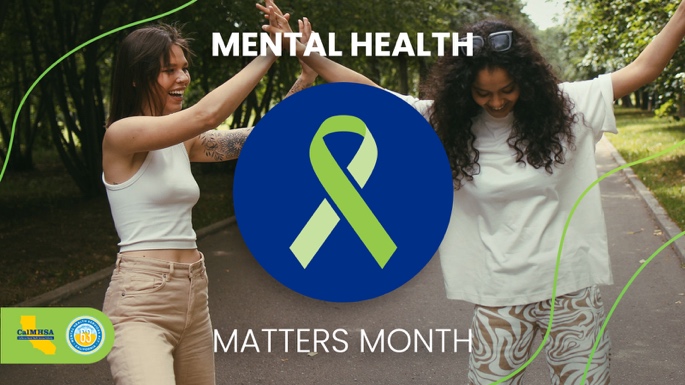 May is #MentalHealthMattersMonth! You can Take Action For Mental Health by finding out how to #CheckIn, #LearnMore, and #GetSupport for yourself or anyone you know who is in a mental health crisis. Visit https://takeaction4mh.com/ #TakeAction4MH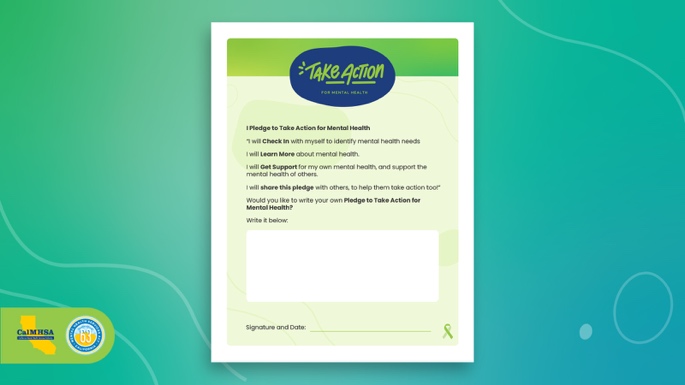 This #MentalHealthMattersMonth, make the pledge to Take Action For Mental Health for yourself, your friends, and your community. Make your pledge now at https://takeaction4mh.com/check-in-resources/, (link in bio), and share your pledge with your network! #MakeThePledge #TakeAction4MH May 10May 133 PM - 5 PM8 AM - 10 AM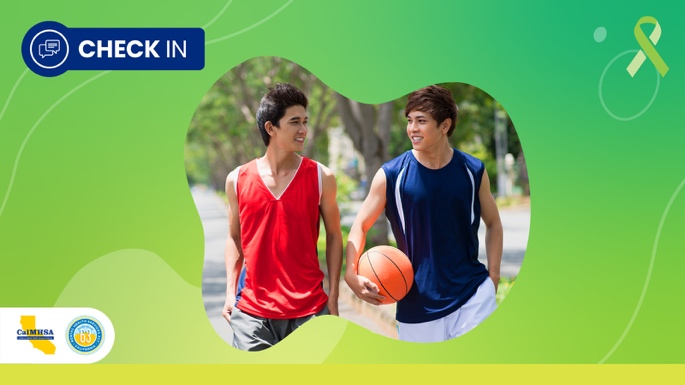 For #MentalHealthMattersMonth, you can #TakeAction4MH! #CheckIn on your mental health & the mental health of those you care about. Start a conversation to see how you can help or support yourself or others. Find out how at https://takeaction4mh.com/check-in-resources/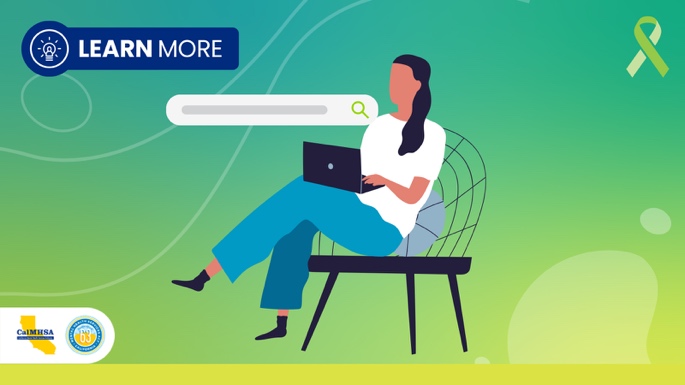 Here's another action you can take for #MentalHealthMattersMonth: Learn More about mental health needs. Explore the self-care, services & supports available. Visit https://takeaction4mh.com/learn-more-resources/ to get started. #TakeAction4MH #MentalHealthAwarenessMonth May 18May 2312 PM - 2 PM3 PM - 5 PM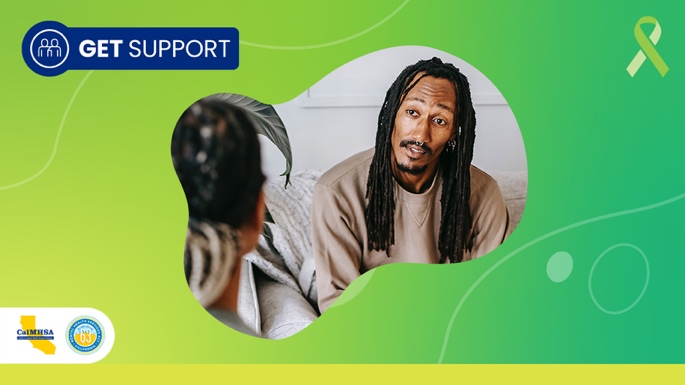 You can Get Support for your own mental health, or help someone else find help, by reaching out and connecting with resources available in your community! Visit https://takeaction4mh.com/get-support-resources/ for helpful resources. #MentalHealthMattersMonth #TakeAction4MH 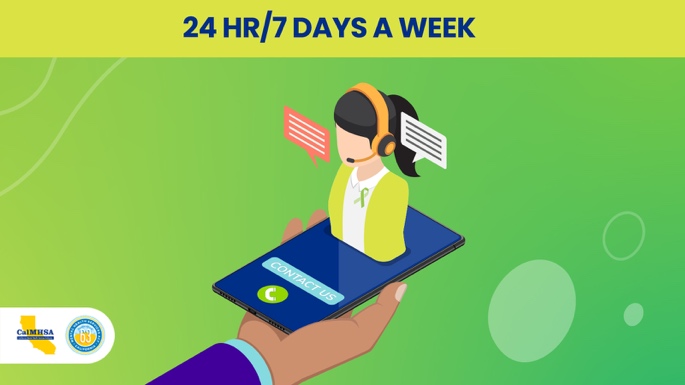 If you are in distress, need emotional support, or are worried about a loved one, help is available. Call the National Suicide Prevention Lifeline at 1-800-273-8255 24/7 for free & confidential crisis counseling. #TakeAction4MH #MentalHealthMattersMonthMay 26May 3112 PM - 2 PM10 PM - 12 PM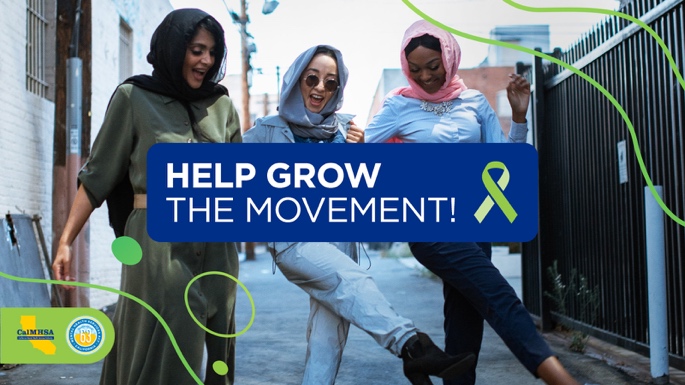 Help grow the movement to Take Action For Mental Health in California! RT to your network, Make The Pledge & show your support for people experiencing a crisis https://takeaction4mh.com/ #MentalHealthMattersMonth #TakeAction4MH 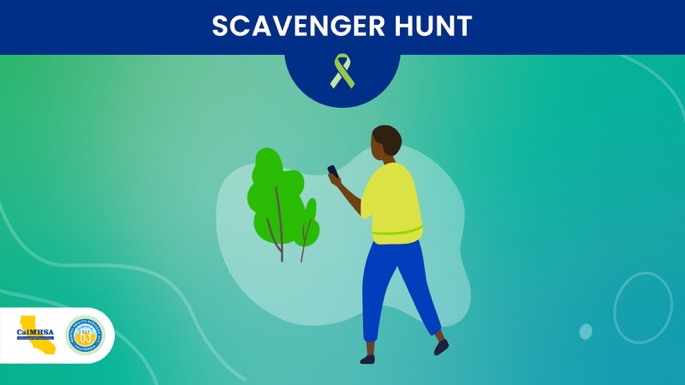 Get ready for the #MentalHealthMattersMonth Scavenger Hunt! Get outside and discover places and activities that can help you engage in Self Care or support others. More here: https://takeaction4mh.com/ #TakeAction4MH May 2 May 5May 10May 1311:30 AM3 PM 4:30 PM 9:00 AM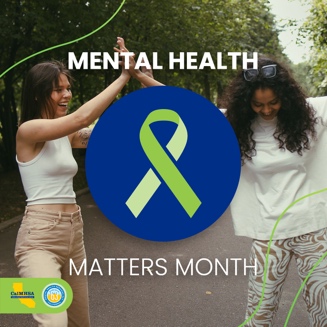 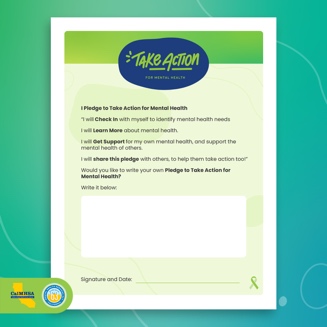 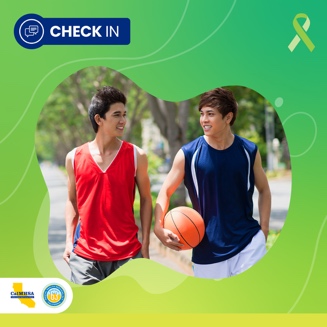 May 18May 23May 26May 3112:30 PM3 PM12 PM12 PM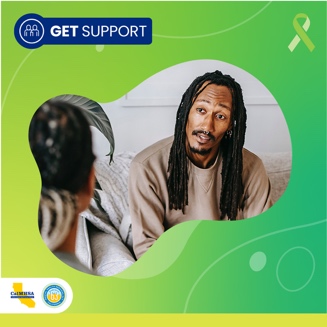 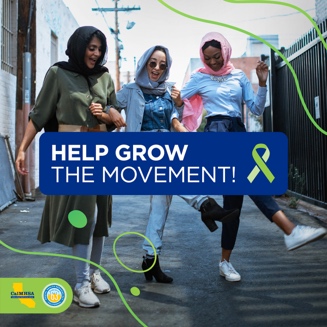 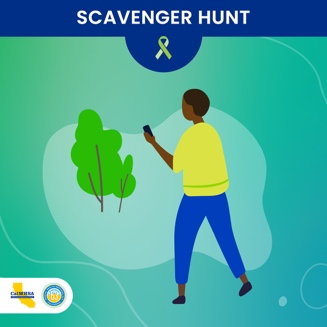 